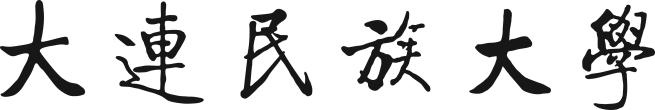 横向科研项目立项书项目名称：                                  合同类型： □技术开发 □技术转让 □技术服务            □技术咨询 □规    划 □设    计                    □咨    询 □服    务            负 责 人：                                  依托单位：                                  执行期限：                                  手机号码：                                  电子邮件：                                  科技处制一、项目概况一、项目概况一、项目概况一、项目概况一、项目概况一、项目概况一、项目概况一、项目概况一、项目概况一、项目概况一、项目概况1.研究目标1.研究目标1.研究目标1.研究目标1.研究目标1.研究目标1.研究目标1.研究目标1.研究目标1.研究目标1.研究目标2.研究内容2.研究内容2.研究内容2.研究内容2.研究内容2.研究内容2.研究内容2.研究内容2.研究内容2.研究内容2.研究内容3.预期成果及形式3.预期成果及形式3.预期成果及形式3.预期成果及形式3.预期成果及形式3.预期成果及形式3.预期成果及形式3.预期成果及形式3.预期成果及形式3.预期成果及形式3.预期成果及形式共性技术共性技术共性技术关键技术关键技术关键技术新 产 品新 产 品新 产 品新 技 术新 技 术新 技 术新 方 法新 方 法新 方 法其    它其    它其    它二、项目组主要成员二、项目组主要成员二、项目组主要成员二、项目组主要成员二、项目组主要成员二、项目组主要成员二、项目组主要成员二、项目组主要成员二、项目组主要成员二、项目组主要成员序号姓  名姓  名姓  名性别年龄技术职称在本项目中承担的主要工作是否有工资性收入所属单位123456789三、项目经费预算三、项目经费预算三、项目经费预算三、项目经费预算三、项目经费预算三、项目经费预算三、项目经费预算三、项目经费预算三、项目经费预算三、项目经费预算序号序号支出事项支出事项支出事项支出事项支出事项支出事项预算经费(元)开支比例11管理费管理费管理费管理费管理费管理费3%22税费税费税费税费税费税费3%33劳务费劳务费劳务费劳务费劳务费劳务费44差旅费、会议费、接待费、材料费、测试、实验、化验加工费、其他费用差旅费、会议费、接待费、材料费、测试、实验、化验加工费、其他费用差旅费、会议费、接待费、材料费、测试、实验、化验加工费、其他费用差旅费、会议费、接待费、材料费、测试、实验、化验加工费、其他费用差旅费、会议费、接待费、材料费、测试、实验、化验加工费、其他费用差旅费、会议费、接待费、材料费、测试、实验、化验加工费、其他费用合  计合  计合  计合  计合  计合  计合  计合  计四、项目组负责人承诺我代表项目组全体成员保证认真遵守学术道德规范，切实保证研究工作时间，认真开展研究工作，接受有关部门的监督和检查，按时报送有关材料，及时报告重大情况变动，力争保质保量的完成项目科研工作，实现预定的科研目标。                          项目负责人（签字）：                                                         年  月  日五、依托单位意见    本部门已对合同书内容进行审核，并确保无误，我单位有条件完成上述项目。部门负责人（签字）：          部门公章：                                                    年  月  日六、学校意见    希望项目组全体成员能够遵守承诺，认真履行职责，按时保质完成任务。项目依托单位也要承担起自己的责任，创造有利条件，支持项目组的科研工作，并监督和检查项目的进展情况，确保项目按时完成任务。                                学校主管部门公章:                                             年  月  日